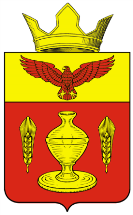 ВОЛГОГРАДСКАЯ ОБЛАСТЬ ПАЛЛАСОВСКИЙ МУНИЦИПАЛЬНЫЙ РАЙОНАДМИНИСТРАЦИЯ ГОНЧАРОВСКОГО СЕЛЬСКОГО ПОСЕЛЕНИЯПОСТАНОВЛЕНИЕ п. Золотари« 25 »  октября  2017 год                                                                                                      № 64О внесении изменений и дополнений в Постановление № 61  от 06 октября 2017 года«Об утверждении Административного регламента по предоставлению муниципальной услуги « Предоставление водных объектов в пользованиена основании договора водопользования или решенияо предоставлении водного объекта в пользование в отношении водных объектов, находящихся в собственности на территории администрацииГончаровского сельского поселения»(в редакции Постановлений от15.02.2013г. № 11, от 08.05.2013г. № 23,от 01.11.2013г. № 44, от 22.12.2015г. №101)        С целью приведения законодательства Гончаровского сельского поселения в соответствии с действующим Федеральным законодательством Российской Федерации, руководствуясь статьей 7 Федерального закона от 06 октября 2003 года №131-ФЗ «Об общих принципах организации местного самоуправления в Российской Федерации», Администрация Гончаровского сельского поселения ПОСТАНОВЛЯЕТ:        1. Внести изменения и дополнения в Постановление Гончаровского сельского поселения № 61 от 06 октября 2017 года «Об утверждении Административного регламента по предоставлению муниципальной услуги «Предоставление водных объектов в пользование на основании договора водопользования или решения о предоставлении водного объекта в пользование в отношении водных объектов, находящихся в собственности на территории администрации Гончаровского сельского поселения» (в редакции Постановлений от 15.02.2013г. №11, от 08.05.2013г. № 23, от 01.11.2013г. № 44, от 22.12.2015г. №101) (далее - Постановление).            1.1 Пункт 1.2 Регламента изложить в следующей редакции:          «1.2 По предоставлению водных объектов или их частей, находящихся в муниципальной собственности (далее – водные объекты),  в пользование на основании договоров водопользования для:          1) забора (изъятия) водных ресурсов из водных объектов в соответствии с частью 3 статьи 38 Водного кодекса Российской Федерации;         2) использования акватории водных объектов, если иное не предусмотрено частями 3 и 4 статьи 11 Водного кодекса Российской Федерации;         3) производства электрической энергии без забора (изъятия) водных ресурсов из водных объектов.»               1.2 Пункт 1.2.1 Регламента изложить в следующей редакции:            «1.2.1 По предоставлению водных объектов в пользование на основании решений о предоставлении водных объектов в пользование для:        1) обеспечения обороны страны и безопасности государства;       2) сброса сточных вод;        3) строительства и реконструкции гидротехнических сооружений;        4) создания стационарных и плавучих (подвижных) буровых установок (платформ), морских плавучих (передвижных) платформ, морских стационарных платформ и искусственных островов;        5) строительства и реконструкции мостов, подводных переходов, трубопроводов и других линейных объектов, если такие строительство и реконструкция связаны с изменением дна и берегов поверхностных водных объектов;        6) разведки и добычи полезных ископаемых;        7) проведения дноуглубительных, взрывных, буровых и других работ, связанных с изменением дна и берегов поверхностных водных объектов, за исключением случаев, предусмотренных частью 2 статьи 47 Водного кодекса Российской Федерации;          8) подъема затонувших судов;          9) сплава древесины;         10) забора (изъятия) водных ресурсов из водных объектов для гидромелиорации земель;         11) забора (изъятия) водных ресурсов из водных объектов и сброса сточных вод для осуществления аквакультуры (рыбоводства).         2. Контроль за исполнением настоящего Постановления оставляю за собой.   3. Настоящее Постановление вступает в силу с момента официального опубликования (обнародования). Глава Гончаровского                                                                         К. У. Нуркатов                                                       сельского поселения Рег: 64 /2017   